Items to discussIntroductions, including Madlen and any new Forum members apologiesUpdates on working carer employer issues in the city Feedback on Carers Week YEP Article Citywide carers initiatives Progress on the Carers Leeds Working Carers package for employers – Setting up one to ones in the workplace Presentations and training for employers/managers The toolkit for employers Self assessment for employers ResourcesWebsite, update on CL Digital support for employers and carers IAPT workshops for workplace wellbeing  Case studies and successes Sharing ideas from the Forum:Why does our organisation buy in to supporting working carers?How are we convincing the senior leaders/board members/Trustees of the importance of supporting working carersHow do we ensure our managers understand what support the organisation offers our working carers?How do we use carers forums at work – how effective are they. Additional item – refer to what people are doing already at start, and ask what others do around this. lsAny other items of interest (please notify us beforehand of any items)Meeting of the Working Carers Employers Forum 18 July 201814.00 to 16.00The BoardroomDirect LineThe WharfNeville StreetLeedsLS1 4AZ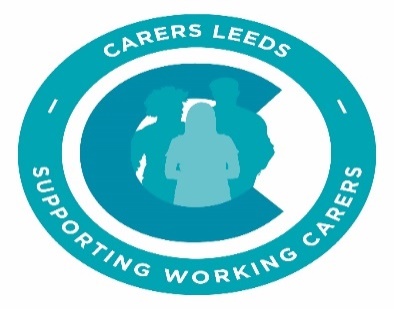 